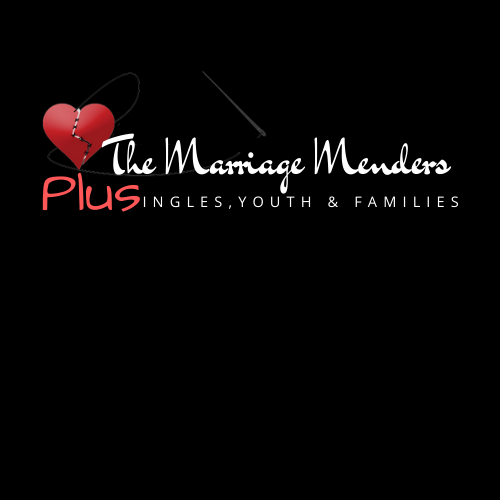 For Single Women-74 Questions/Non-Negotiable/ Red Flags/Food For ThoughtQuestions to ask your male significant other:1.    Do you know who your grandparents are?2.    What is your perspective of who God is to your life?3.    Do you think married couples should go to church & sit together?4.    How do you feel about sex before marriage?5.    Why do you think men (husbands) cheat?6.    How should a couple handle their money when they get married?7.    Does your family have any history of mental illness?8.    What do you do in your spare time?9.    Who are your best friends?10. What does intimacy mean to you?11. What are your top three needs?12. What is your credit score?13. What are your thoughts about parents moving in with a married couple?14. What was the last book you’ve read?15. What are your fears?16. What do you struggle with?17. Is there an ex that is still in your heart?18. Have you been sexually violated?19. Why did your last relationship end?20. Have you been physically, emotionally abused?21. How do you feel about your mother?22. How do you feel about your father?23. What kind of man was/is your father?24. What kind of woman was/is your mother?25. Are you close to your siblings? Tell me about them.26. Do you have any children?27. What is your relationship like with them?28. Were you ever told you had a child and found out that the child was not yours?29. What is your definition of love?30. If you had to change anything in your past what would it be?31. Do you have an older married man that you can call in for advice?32. What is your favorite scripture in the Bible and why?33. What is the role of the husband?34. What is the role of the wife?35. Do you have any medical issues?36. What medication do you take?37. When you get angry what do you do?38. When you get angry what do you need?39. How do you know you are in love?40. Where do you see life for you in 2, 5, 10 and 20 years?41. Who do you trust?42. Do you know your purpose?43. If you had to go anywhere in the world, where would it be and who would you take?44. If you saw a homeless person what would you do?45. If you were in Walmart with me and someone came in and started shooting what would you do?46. Do you have life insurance?47. Do you own a gun?48. Would you own a gun? Why?49. Do you want children? If not, why?50. What are your thoughts about this statement? “The husband has the ultimate responsibility of the emotional, physical and financial state of the family “51. What does emasculation mean to you?52. What are your thoughts about domestic violence?53. What is your date of birth?54. Where are the places you’ve lived? Why did you leave?55. Have you ever been arrested?56. Do you own a toolbox?57. Do you have a drivers license? If not, when will you get one?58. Who is the most important person in your life?59. What was the last book you read?60. What type of music do you like?61. What are your thoughts about pedophiles?62. Who did you vote for during the past presidential elections?63. What is your favorite movie?64. What is your favorite thing to watch on television?65. What are your religious beliefs?66. What is your political position?67. Have you or do you watch pornography?68. Do you drink alcohol?69. Do smoke?70. Do you do drugs or alcohol?71. Do you know how to change a car tire?72. What makes you angry?73. What is important to you?74. What is your assignment in life by God?Non negotiable’s:1.    A man must have his own place. He must pay his own bills at least for 18 months. Non-negotiable.2.    Must have a career and a passion for his career with a plan to move forward. Non-negotiable.3.    He cannot move in with you no matter what the circumstances he is facing. You’ve taken time to establish yours, he needs to establish his. Non-negotiable.4.    If he has any signs of addictive behaviors ie. pornography, drinking, smoking, clubs, gaming, he hasn’t grown up yet. He won’t change until he gets help. Non-negotiable.5.    If he has had any past trauma and hasn’t received counseling. Non-negotiable.6.    He must have a credit score of minimum 620.Non-negotiable.7.    He must have reliable transportation, that is in his name. Non-negotiable.Red Flags1.    If he makes promises that are unrealistic.2.    Gets mad or irritated easily.3.    Road rage.4.    If he wants to move in with you.5.    If he wants to marry you within one year of knowing you.6.    If he asks you for money.7.    If you pay for the dates.8.    If he asks to borrow your car or take him places.9.    If he tells you he loves you during or after sex. (abstain and you won’t have that issue)10. If he tells you how beautiful, wonderful, great etc. He over complements you.11. If he wants to spend money on you or pampers you financially.12. If he questions your whereabouts or friends.13. If he just moved to the area. (he is leaving a past that may have been traumatic).14. He doesn’t want to be friends on social media.15. If he is too spiritual (that’s very subjective, but you get the point).16. If he talks about himself more than 5 minutes.17. If he asks, suggests or insinuates for you to change your appearance.18. If he doesn’t ask you how you feel about anything.19. He puts his phone on silent or doesn’t have his phone with him when you’re out.20. He places his phone face down when he’s with you.21. He removes himself to answer the phone or to make a call.22. If he decreases communication, decreases cordial behaviors (i. e. open doors, making sure you get into the car first).23. He does no manual labor. (i.e. fix a tire, cut grass, hammer a nail, plant a flower).24. If he says he needs space.25. If he comes to your place and wants to make changes to the interior or exterior.Food for Thought1.    Refrain from having sex with him. Sex makes the relationship cloudy. It’s a smoke screen for men. Most men use it to establish their masculinity or to hide something.2.    Focus on yourself for at least six months before entering a new relationship. Take this time to see a therapist to get clarity on certain things in your life.3.    Get things in order. Work, health, family relationships, finances.4.    Create your non-negotiable and expectations before you get into a relationship.5.    Establish your own spiritual relationship with God.6.    Find out your temperament, your intimacy needs and what’s in your emotional cup.7.    If your emotional cup is still full of past hurts, trauma, loss and you have not emptied your cup, then it will impact your marriage. Empty your cup before you say “I Do”